МУНИЦИПАЛЬНОЕ БЮДЖЕТНОЕ ОБЩЕОБРАЗОВАТЕЛЬНОЕ УЧРЕЖДЕНИЕ ПАВЛОВСКАЯ ОСНОВНАЯ ОБЩЕОБРАЗОВАТЕЛЬНАЯ ШКОЛАРассмотрено на педагогическом совете 	N• 19 от 05 03 2021	/ДроноваВ.В./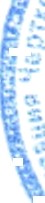 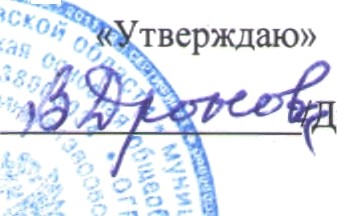 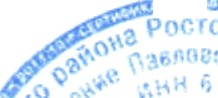 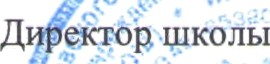 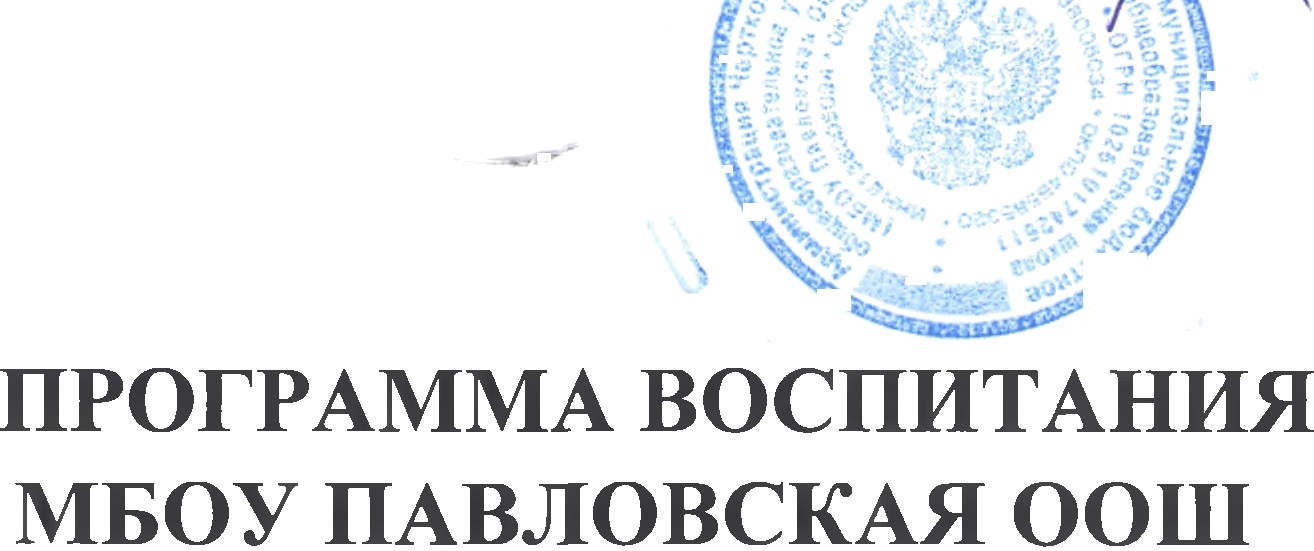 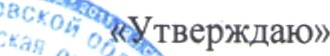 2021 г.Пояснительная запискаПрограмма  воспитания направлена на приобщение обучающихся к российским традиционным духовным ценностям, правилам и нормам поведения в российском обществе, а также решение проблем гармоничного вхождения школьников в социальный мир и налаживания ответственных взаимоотношений с окружающими их людьми. Программа является обязательной частью основной образовательной программы МБОУ Павловская ООШ  и призвана помочь всем участникам образовательного процесса реализовать воспитательный потенциал совместной деятельности и тем самым сделать школу воспитывающей организацией.Вместе с тем, Программа призвана обеспечить достижение обучающимся личностных результатов, определенные ФГОС: формирование у обучающихся основы российской идентичности; готовность к саморазвитию; мотивацию к познанию и обучению; ценностные установки и социально-значимые качества личности; активное участие в социально-значимой деятельности школы.Данная программа  воспитания показывает систему работы с обучающимися в школе.            Программа воспитания МБОУ Павловская ООШ включает в себя четыре основных раздела:«Особенности организуемого в школе воспитательного процесса».. «Цель и задачи воспитания»«Виды, формы и содержание деятельности»Данный раздел состоит из  инвариантных и вариантных модулей, каждый из которых ориентирован на одну из поставленных школой задач воспитания и соответствует одному из направлений осуществления воспитательной работы в школе.Инвариантные модули: «Курсы внеурочной деятельности»«Школьные и социальные медиа» «Волонтерство»«Самоуправление»«Работа с родителями»«Профориентация»«Классное руководство»           Вариативные модули:«Ключевые общественные дела»«Детские общественные объединения»«Экскурсии, экспедиции и походы»«Организация предметно-эстетической среды»«Основные направления  самоанализа воспитательной работы»Раздел 1. Особенности организуемого в школе воспитательного процессаВоспитательная система школы складывается из совместной деятельности учителей, обучающихся и родителей, из воспитания на уроке, вне урока, через систему дополнительного образования и творческой деятельности.Процесс воспитания в образовательной организации основывается на следующих принципах взаимодействия педагогов и школьников:неукоснительное соблюдение законности и прав семьи и ребенка, соблюдение конфиденциальности информации о ребенке и семье, приоритета безопасности ребенка при нахождении в образовательной организации;ориентир на создание в образовательной организации психологически комфортной среды для каждого ребенка и взрослого, без которой невозможно конструктивное взаимодействие педагогов и школьников;организация совместных дел педагога и школьников как предмета совместной заботы взрослых и детей;- системность, целесообразность и нешаблонность воспитания как условие его эффективности. Основными традициями воспитания в образовательной организации является следующее:стержнем годового цикла воспитательной работы школы являются ключевые общешкольные дела, через которые осуществляется интеграция воспитательных усилий педагогов;важной чертой каждого ключевого дела является коллективная разработка, коллективное планирование, коллективное проведение и коллективный анализ их результатов;в школе создаются такие условия, при которых по мере взросления ребенка увеличивается его роль в  совместных делах;-в проведении общешкольных дел отсутствует соревновательность между классами, поощряется конструктивное межклассовое и межвозрастное взаимодействие школьников, а также социальная активность;педагоги школы ориентированы на формирование коллективов в рамках школьных классов, кружков, секций и иных школьных детских объединений, на установление в них доброжелательных и товарищеских взаимоотношений;ключевой фигурой воспитания в школе является классный руководитель, реализующий по отношению к детям, личностно развивающую, организационную, посредническую функции.                                         Раздел 2. Цель и задачи воспитанияСовременный национальный воспитательный идеал -это высоконравственный, творческий, компетентный гражданин России, принимающий судьбу Отечества как личную, осознающий ответственность за настоящее и будущее своей страны, укорененный в духовных и культурных традициях многонационального народа Российской Федерации.Исходя из этого воспитательного идеала, а также основываясь на базовых для нашего общества ценностях (таких как семья, труд, отечество, природа, мир, знания, культура, здоровье, человек) формулируется общая цель воспитания в общеобразовательной организации — личностное развитие школьников, проявляющееся:в усвоении знаний основных норм, которые общество выработало на основе этих ценностей;в развитии их позитивных отношений к этим общественным ценностям;в приобретении ими соответствующего этим ценностям опыта поведения, опыта применения сформированных знаний и отношений на практике.Данная цель ориентирует педагогов не на обеспечение соответствия личности ребенка единому стандарту, а на обеспечение позитивной динамики развития его личности. В связи с этим важно сочетание усилий педагога по развитию личности ребенка и усилий самого ребенка по своему саморазвитию. Их сотрудничество, партнерские отношения являются важным фактором успеха в достижении цели.Конкретизация общей цели воспитания применительно к возрастным особенностям школьников позволяет выделить в ней следующие целевые приоритеты, которым необходимо уделять чуть больше внимания на разных уровнях общего образования:1) В воспитании детей младшего школьного возраста (уровень начального общего образования) таким целевым приоритетом является создание благоприятных условий для усвоения школьниками социально-значимых знаний-знаний основных норм и традиций того общества, в котором они живут. Выделение данного приоритета связанно с особенностями детей младшего школьного возраста: с их потребностью самоутвердиться в своем новом социальном статусе- статусе школьника. Наиболее важными знаниями и опытом для них являются:быть любящим, послушным; уважать старших и заботиться о младших членах семьи; выполнять посильную для ребенка домашнюю работу, помогая старшим;быть трудолюбивым как в учебных занятиях, так и в домашних делах, доводить начатое дело до конца;-знать и любить Родину- свой родной край, улицу, село, свою страну;беречь и охранять природу;проявлять миролюбие- не затевать конфликтов и стремиться решать спорные вопросы не прибегая к силе;быть вежливым и опрятным, скромным и приветливым;-соблюдать правила личной гигиены, режим дня, вести здоровый	образ жизни;уметь сопереживать, проявлять сострадание к попавшим в беду; стремиться устанавливать хорошие отношения с другими людьми2)В воспитании детей подросткового возраста (уровень основного общего образования) таким приоритетом является создание благоприятных условий для:становления	собственной жизненной позиции подростка, его собственных ценностных ориентаций;утверждения себя как личность в системе отношений, свойственных взрослому миру;развития социально значимых отношений школьников, и, прежде всего, ценностных отношений:к семье как главной опоре в жизни человека и источнику его счастья;к труду как основному способу достижения жизненного благополучия человека, залогу его успешного профессионального самоопределения и ощущения уверенности в завтрашнем дне;к своему отечеству, своей малой и большой Родине, как месту, в котором человек вырос и познал первые радости и неудачи, которая завещана ему предками и которую нужно оберегать;к природе как источнику жизни на Земле, основе самого ее существования, нуждающейся в защите и постоянном внимании со стороны человека;к миру как главному принципу человеческого общежития, условию крепкой дружбы, налаживания отношений с коллегами по работе в будущем и создания благоприятного микроклимата в своей собственной семье;к знаниям как интеллектуальному ресурсу, обеспечивающему будущее человека, как результату кропотливого, но увлекательного учебного труда;к культуре как духовному богатству общества и важному условию ощущения человеком полноты проживаемой жизни, которое дают ему чтение, музыка, искусство, театр, творческое самовыражение;к здоровью как залогу долгой и активной жизни человека, его хорошего настроения и оптимистичного взгляда на мир;к окружающим людям как безусловной и абсолютной ценности, как равноправным социальным партнерам, с которыми необходимо выстраивать доброжелательные и взаимно поддерживающие отношения, дающие человеку радость общения и позволяющие избегать чувства одиночества;к самим себе как хозяевам своей судьбы, самоопределяющимся и самореализующимся личностям, отвечающим за свое собственное будущее.Выделение в общей цели воспитания целевых приоритетов, связанных с возрастными особенностями воспитанников, не означает игнорирования других составляющих общей цели воспитания. Приоритет — это то, чему педагогам, работающим со школьниками конкретной возрастной категории, предстоит уделять большее, но не единственное внимание. Работа педагогов, направленная на достижение поставленной цели, позволит ребенку получить необходимые социальные навыки, которые помогут ему лучше ориентироваться в сложном мире человеческих взаимоотношений, эффективнее налаживать коммуникацию с окружающими, увереннее себя чувствовать во взаимодействии с ними, продуктивнее сотрудничать с людьми разных возрастов и разного социального положения, смелее искать и находить выходы из трудных жизненных ситуаций, осмысленнее выбирать свой жизненный путь в сложных поисках счастья для себя и окружающих его людей.Достижению поставленной цели воспитания школьников будет способствовать решение следующих основных задач): 1)реализовывать воспитательные возможности общешкольных ключевых дел,1)поддерживать традиции их коллективного планирования, организации, проведения и анализа в школьном сообществе; 2)реализовывать потенциал классного руководства в воспитании школьников, поддерживать активное участие классных сообществ в жизни школы;3) вовлекать школьников в кружки, секции, клубы, студии и иные объединения, работающие по школьным программам внеурочной деятельности, реализовывать их воспитательные возможности;;4) использовать в воспитании детей возможности школьного урока, поддерживать использование на уроках интерактивных форм занятий с учащимися; 5) инициировать и поддерживать ученическое самоуправление – как на уровне школы, так и на уровне классных сообществ; 6) поддерживать деятельность функционирующих на базе школы детских общественных объединений и организаций;7)  организовывать для школьников экскурсии, экспедиции, походы и реализовывать их воспитательный потенциал;8) организовывать профориентационную работу со школьниками;9) организовать работу школьных медиа, реализовывать их воспитательный потенциал; 10) развивать предметно-эстетическую среду школы и реализовывать ее воспитательные возможности;11) организовать работу с семьями школьников, их родителями или законными представителями, направленную на совместное решение проблем личностного развития детей.Планомерная реализация поставленных задач позволит организовать в школе интересную и событийно насыщенную жизнь детей и педагогов, что станет эффективным способом профилактики антисоциального поведения школьников.Раздел 3.  Виды, формы и содержание деятельностиПрактическая реализация цели и задач воспитания осуществляется в рамках следующих направлений воспитательной работы школы. Каждое из них представлено в соответствующем модуле.3.1. Модуль «Ключевые общешкольные дела»Ключевые дела — это комплекс главных. традиционных общешкольных дел, в которых принимает участие большая часть школьников и которые обязательно планируются, готовятся, проводятся и анализируются совестно педагогами и детьми. Ключевые дела обеспечивают включенность в них большого числа детей и взрослых, способствуют интенсификации их общения, ставят их в ответственную позицию к происходящему в школе. Введение ключевых дел в жизнь школы помогает преодолеть мероприятийный характер воспитания, сводящийся к набору мероприятий, организуемых педагогами для детей.Для этого в образовательной организации используются следующие формы работыНа внешкольном уровне:социальные проекты — ежегодные совместно разрабатываемые и реализуемые школьниками и педагогами комплексы дел (благотворительной, экологической, патриотической, трудовой направленности), ориентированные на преобразование окружающего школу социума.открытые дискуссионные площадки — регулярно организуемый комплекс открытых дискуссионных площадок (детских, педагогических, родительских, совместных), на которые приглашаются представители других школ, деятели науки и культуры, представители власти, общественности и в рамках которых обсуждаются насущные поведенческие, нравственные, социальные, проблемы, касающиеся жизни школы, города, страны.проводимые для жителей села и организуемые совместно с семьями учащихся спортивные состязания, праздники, фестивали, представления, которые открывают возможности для творческой самореализации школьников и включают их в деятельную заботу об окружающих.На школьном уровне:общешкольные праздники — ежегодно проводимые творческие (театрализованные, музыкальные, литературные и т.п.) дела, связанные со значимыми для детей и педагогов знаменательными датами и в которых участвуют все классы школы.торжественные ритуалы посвящения, связанные с переходом учащихся на следующую ступень образования, символизирующие приобретение ими новых социальных статусов в школе и развивающие школьную идентичность детей.квесты и игры по станциям — вид познавательных и спортивных развлечений, во время которых участники преодолевают ряд препятствий, решают определённые задачи, разгадывают логические загадки, проявляют творчество и смекалку, справляются с различными трудностями, возникающими у них на пути, для достижения общей цели.церемонии награждения (по итогам триместра и учебного года) школьников и педагогов за активное участие в жизни школы, защиту чести школы в конкурсах, соревнованиях, олимпиадах, значительный вклад в развитие школы. Способствует поощрению социальной активности детей, развитию позитивных межличностных отношений между педагогами и воспитанниками, формированию чувства доверия и уважения друг к другу.На уровне классов:выбор и делегирование представителей классов в общешкольные советы дел, ответственных за подготовку общешкольных ключевых дел;участие школьных классов в реализации общешкольных ключевых дел;проведение в рамках класса итогового анализа детьми общешкольных ключевых дел, участие представителей классов в итоговом анализе проведенных дел на уровне общешкольных советов дела.На индивидуальном уровне:вовлечение по возможности каждого ребенка в ключевые дела школы в одной из возможных для них ролей: сценаристов, постановщиков, исполнителей, ведущих, декораторов, музыкальных редакторов, корреспондентов, ответственным за костюмы и оборудование, ответственных за приглашение и встречу гостей и т.п.);индивидуальная помощь ребенку (при необходимости) в освоении навыков подготовки, проведения и анализа ключевых дел;наблюдение за поведением ребенка в ситуациях подготовки, проведения и анализа ключевых дел, за его отношениями со сверстниками, старшими и младшими школьниками, с педагогами и другими взрослыми;при необходимости коррекция поведения ребенка через частные беседы с ним, через включение его в совместную работу с другими детьми, которые могли бы стать хорошим примером для ребенка, через предложение взять в следующем ключевом деле на себя роль ответственного за тот или иной фрагмент общей работы.3.1. Модуль «Классное руководствоОсуществляя работу с классом, педагог  организует работу с коллективом класса; индивидуальную работу с учащимися вверенного ему класса; работу с учителями, преподающими в данном классе; работу с родителями учащихся или их законными представителями).Работа с классным коллективом:инициирование и поддержка участия класса в общешкольных ключевых делах, оказание необходимой помощи детям в их подготовке, проведении и анализе;организация интересных и полезных для личностного развития ребенка совместных дел с учащимися вверенного ему класса (познавательной, трудовой, спортивно-оздоровительной, духовно-нравственной, творческой, профориентационной направленности), позволяющие с одной стороны, – вовлечь в них детей с самыми разными потребностями и тем самым дать им возможность самореализоваться в них, а с другой, – установить и упрочить доверительные отношения с учащимися класса, стать для них значимым взрослым, задающим образцы поведения в обществе. проведение классных часов как часов плодотворного и доверительного общения педагога и школьников, основанных на принципах уважительного отношения к личности ребенка, поддержки активной позиции каждого ребенка в беседе, предоставления школьникам возможности обсуждения и принятия решений по обсуждаемой проблеме, создания благоприятной среды для общения. сплочение коллектива класса через: игры и тренинги на сплочение и командообразование; однодневные и многодневные походы и экскурсии, организуемые классными руководителями и родителями; празднования в классе дней рождения детей, включающие в себя подготовленные ученическими микрогруппами поздравления, сюрпризы, творческие подарки и розыгрыши; регулярные внутриклассные «огоньки» и вечера, дающие каждому школьнику возможность рефлексии собственного участия в жизни класса. выработка совместно со школьниками законов класса, помогающих детям освоить нормы и правила общения, которым они должны следовать в школе. Индивидуальная работа с учащимися:изучение особенностей личностного развития учащихся класса через наблюдение за поведением школьников в их повседневной жизни, в специально создаваемых педагогических ситуациях, в играх, погружающих ребенка в мир человеческих отношений, в организуемых педагогом беседах по тем или иным нравственным проблемам; результаты наблюдения сверяются с результатами бесед классного руководителя с родителями школьников, с преподающими в его классе учителями, а также (при необходимости) – со школьным психологом. поддержка ребенка в решении важных для него жизненных проблем (налаживание взаимоотношений с одноклассниками или учителями, выбор профессии, вуза и дальнейшего трудоустройства, успеваемость и т.п.), когда каждая проблема трансформируется классным руководителем в задачу для школьника, которую они совместно стараются решить. индивидуальная работа со школьниками класса, направленная на заполнение ими личных портфолио, в которых дети не просто фиксируют свои учебные, творческие, спортивные, личностные достижения, но и в ходе индивидуальных неформальных бесед с классным руководителем в начале каждого года планируют их, а в конце года – вместе анализируют свои успехи и неудачи. коррекция поведения ребенка через частные беседы с ним, его родителями или законными представителями, с другими учащимися класса; через включение в проводимые школьным психологом тренинги общения; через предложение взять на себя ответственность за то или иное поручение в классе.Работа с учителями, преподающими в классе:регулярные консультации классного руководителя с учителями-предметниками, направленные на формирование единства мнений и требований педагогов по ключевым вопросам воспитания, на предупреждение и разрешение конфликтов между учителями и учащимися;проведение мини-педсоветов, направленных на решение конкретных проблем класса и интеграцию воспитательных влияний на школьников;привлечение учителей к участию во внутриклассных делах, дающих педагогам возможность лучше узнавать и понимать своих учеников, увидев их в иной, отличной от учебной, обстановке;привлечение учителей к участию в родительских собраниях класса для объединения усилий в деле обучения и воспитания детей.Работа с родителями учащихся или их законными представителями:регулярное информирование родителей о школьных успехах и проблемах их детей, о жизни класса в целом;помощь родителям школьников или их законным представителям в регулировании отношений между ними, администрацией школы и учителями-предметниками; организация родительских собраний, происходящих в режиме обсуждения наиболее острых проблем обучения и воспитания школьников;создание и организация работы родительских комитетов классов, участвующих в управлении образовательной организацией и решении вопросов воспитания и обучения их детей;привлечение членов семей школьников к организации и проведению дел класса;организация на базе класса семейных праздников, конкурсов, соревнований, направленных на сплочение семьи и школы.Модуль 3.2. «Курсы внеурочной деятельности»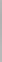 Воспитание на занятиях школьных курсов внеурочной деятельности и дополнительного образования преимущественно осуществляется через:вовлечение школьников в интересную и полезную для них деятельность, которая предоставит им возможность самореализоваться в ней, приобрести социально значимые знания, развить в себе важные для своего личностного развития социально значимые отношения, получить опыт участия в социально значимых делах;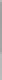 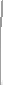 формирование в секциях, клубах и т.п. детско-взрослых общностей, которые могли бы объединять детей и педагогов общими позитивными эмоциями и доверительными отношениями друг к другу;создание в детских объединениях традиций, задающих их членам определенные социально значимые формы поведения;поддержку в детских объединениях школьников с ярко выраженной лидерской полицией и установкой на сохранение и поддержание накопленных социально значимых традиций;поощрение педагогами детских инициатив и детского самоуправления.Реализация воспитательного потенциала курсов внеурочной деятельности и дополнительного образования происходит в рамках следующих выбранных школьниками видов деятельности.Познавательная деятельность. Курсы внеурочной деятельности, направленные на передачу школьникам социально значимых знаний, развивающие их любознательность, позволяющие привлечь их внимание к экономическим, политическим, экологическим, гуманитарным проблемам нашего общества, формирующие их гуманистическое мировоззрение и научную картину мира: «Интеллектуальные витаминки», «Читаю и понимаю», «Эколята»,«Историческое краеведение», «Занимательная география».Художественное творчество. Курсы внеурочной деятельности, создающие благоприятные условия для просоциальной самореализации школьников, направленные на раскрытие их творческих способностей, формирование чувства вкуса и умения ценить прекрасное, на воспитание ценностного отношения школьников к культуре и их общее духовно-нравственное развитие: «В мире искусства», Творческая мастерская: «Самоделкин», Творческая мастерская: «Твори, выдумывай, пробуй».Проблемно-ценностное общение. Курсы внеурочной, направленные на развитие коммуникативных компетенций школьников, воспитание у них культуры общения, развитие умений слушать и слышать других, уважать чужое мнение и отстаивать свое собственное, терпимо относиться к разнообразию взглядов людей: «Я познаю себя», «Мир деятельности», «Школа лидера».Спортивно-оздоровительная и военно-патриотическая деятельность. Курсы внеурочной деятельности, направленные на физическое развитие школьников, развитие их ценностного отношения к своему здоровью, побуждение к здоровому образу жизни, воспитание силы воли, ответственности, формирование установок на защиту слабых, патриотическое воспитание и подготовку к военной службе: «Безопасное колесо», «Основы безопасности личности, общества и государства», «Исторические и боевые традиции России», «Спортивные игры», «Быстрее, выше, сильнее», «Начальная военная подготовка», «Волейбол».Игровая деятельность. Курсы внеурочной деятельности, направленные на раскрытие творческого, умственного и физического потенциала школьников, развитие у них навыков конструктивного общения, умений работать в команде: «Детские забавы», «Школа лидера», «ЮИД»3.4. Модуль «Школьный урок» Реализация школьными педагогами воспитательного потенциала урока предполагает следующее :установление доверительных отношений между учителем и его учениками, способствующих позитивному восприятию учащимися требований и просьб учителя, привлечению их внимания к обсуждаемой на уроке информации, активизации их познавательной деятельности;побуждение школьников соблюдать на уроке общепринятые нормы поведения, правила общения со старшими (учителями) и сверстниками (школьниками), принципы учебной дисциплины и самоорганизации; привлечение внимания школьников к ценностному аспекту изучаемых на уроках явлений, организация их работы с получаемой на уроке социально значимой информацией – инициирование ее обсуждения, высказывания учащимися своего мнения по ее поводу, выработки своего к ней отношения; использование воспитательных возможностей содержания учебного предмета через демонстрацию детям примеров ответственного, гражданского поведения, проявления человеколюбия и добросердечности, через подбор соответствующих текстов для чтения, задач для решения, проблемных ситуаций для обсуждения в классе;применение на уроке интерактивных форм работы учащихся: интеллектуальных игр, стимулирующих познавательную мотивацию школьников; дидактического театра, где полученные на уроке знания обыгрываются в театральных постановках; дискуссий, которые дают учащимся возможность приобрести опыт ведения конструктивного диалога; групповой работы или работы в парах, которые учат школьников командной работе и взаимодействию с другими детьми;  включение в урок игровых процедур, которые помогают поддержать мотивацию детей к получению знаний, налаживанию позитивных межличностных отношений в классе, помогают установлению доброжелательной атмосферы во время урока;   организация шефства мотивированных и эрудированных учащихся над их неуспевающими одноклассниками, дающего школьникам социально значимый опыт сотрудничества и взаимной помощи;инициирование и поддержка исследовательской деятельности школьников в рамках реализации ими индивидуальных и групповых исследовательских проектов, что даст школьникам возможность приобрести навык самостоятельного решения теоретической проблемы, навык генерирования и оформления собственных идей, навык уважительного отношения к чужим идеям, оформленным в работах других исследователей, навык публичного выступления перед аудиторией, аргументирования и отстаивания своей точки зрения.3.5. Модуль «Самоуправление»Поддержка детского самоуправления в школе помогает педагогам воспитывать в детях инициативность, самостоятельность, ответственность, трудолюбие, чувство собственного достоинства, а школьникам — предоставляет широкие возможности для самовыражения и самореализации. Это то, что готовит их к взрослой жизни. Поскольку учащимся младших и подростковых классов не всегда удается самостоятельно организовать свою деятельность, детское самоуправление иногда и на время может трансформироваться (посредством введения функции педагога-куратора) в детско-взрослое самоуправление.Детское самоуправление в школе осуществляется следующим образом.На уровне школы:через деятельность выборного Совета учащихся, создаваемого для учета мнения школьников по вопросам управления образовательной организацией и принятия административных решений, затрагивающих их права и законные интересы;через работу постоянно действующего школьного актива, инициирующего и организующего проведение личностно значимых для школьников событий (соревнований, конкурсов, фестивалей, квестов, флешмобов и т.п.);через деятельность творческих советов дела, отвечающих за проведение тех или иных конкретных мероприятий, праздников, вечеров, акций и т.п.;через деятельность созданной из наиболее авторитетных старшеклассников и курируемой школьным психологом группы по урегулированию конфликтных ситуаций в школе.На уровне классов:через деятельность выборных по инициативе и предложениям учащихся класса лидеров (ответственных), представляющих интересы класса в общешкольных делах и призванных координировать его работу с работой общешкольных органов самоуправления и классных руководителей;через деятельность выборных органов самоуправления, отвечающих за различные направления работы класса: совет обучающихся по печати и связям с общественностью, совет физической культуры и спорта, совет посещаемости, совет чистоты, совет успеваемости, совет досуговой деятельности.через организацию на принципах самоуправления жизни детских групп, отправляющихся в походы, на экскурсии, осуществляемую через систему распределения среди участников ответственных должностей.На индивидуальном уровне:через вовлечение школьников в планирование, организацию, проведение и анализ общешкольных и внутри классных дел;через реализацию школьниками, взявшими на себя соответствующую роль, функций по контролю за порядком и чистотой в классе, уходом за классной комнатой, комнатными растениями и т.п.3.6. Модуль «Детские общественные объединения»Действующее на базе школы детское общественное объединение — это добровольное, самоуправляемое, некоммерческое формирование, созданное по инициативе детей и взрослых, объединившихся на основе общности интересов для реализации общих целей, указанных в уставе общественного объединения. Его правовой основой является ФЗ от 19.05.1995 N 82-ФЗ (ред. от 20.12.2017) "Об общественных объединениях" (ст. 5). Воспитание в детском общественном объединении осуществляется через:утверждение и последовательную реализацию в детском общественном объединении демократических процедур (выборы руководящих органов объединения, подотчетность выборных органов общему сбору объединения; ротация состава выборных органов и т.п.), дающих ребенку возможность получить социально значимый опыт гражданского поведения;организацию общественно полезных дел, дающих детям возможность получить важный для их личностного развития опыт осуществления дел, направленных на помощь другим людям, своей школе, обществу в целом; развить в себе такие качества как внимание, забота, уважение, умение сопереживать, умение общаться, слушать и слышать других;договор, заключаемый между ребенком и детским общественным объединением, традиционной формой которого является Торжественное обещание (клятва) при вступлении в объединение. Договор представляет собой механизм, регулирующий отношения, возникающие между ребенком и коллективом детского общественного объединения, его руководителем, школьниками, не являющимися членами данного объединения;клубные встречи — формальные и неформальные встречи членов детского общественного объединения для обсуждения вопросов управления объединением, планирования дел в школе, подготовки и празднования знаменательных для членов объединения событий;	_поддержку и развитие в детском объединении его традиций и ритуалов, формирующих у ребенка чувство общности с другими его членами, чувство причастности к тому, что происходит в объединении (реализуется посредством введения особой символики детского объединения, проведения ежегодной церемонии посвящения в члены детского объединения, создания и поддержки интернет-странички детского объединения в соцсетях, организации деятельности пресс-центра детского объединения, проведения традиционных огоньков — формы коллективного анализа проводимых детским объединением дел).В течение многих лет функционирует школьный отряд «Юных инспекторов дорожного движения». Члены отряда ЮИД проводят работу по профилактике детского дорожно-транспортного травматизма, мероприятия по правилам дорожного движения, профилактическую работу на дорогах села совместно с сотрудниками ГИБДД.Волонтерский отряд осуществляет свою деятельность	в разных направлениях: уборка и благоустройство территории, памятников и могил ветеранов Великой Отечественной войны и педагогического труда, закреплёнными за школой, участие в акциях различного масштаба, оказание помощи одиноким и престарелым, организация просветительской работы по экологическому направлению - группа эколидеров.Модуль 3.7. «Экскурсии, экспедиции и походы»          Экскурсии, экспедиции, походы помогают школьнику расширить свой кругозор, получить новые знания об окружающей его социальной, культурной, природной среде, научиться уважительно и бережно относиться к ней, приобрести важный опыт социально одобряемого поведения в различных внешкольных ситуациях.  На экскурсиях, в экспедициях, в походах создаются благоприятные условия для воспитания у подростков самостоятельности и ответственности, формирования у них навыков самообслуживающего труда, преодоления их инфантильных и эгоистических наклонностей, обучения рациональному использованию своего времени, сил, имущества. Эти воспитательные возможности реализуются в рамках следующих видов и форм деятельности :регулярные пешие прогулки, экскурсии или походы выходного дня, организуемые в классах их классными руководителями и родителями школьников: в музей, в картинную галерею, в технопарк, на предприятие, на природу (проводятся как интерактивные занятия с распределением среди школьников ролей и соответствующих им заданий, например: «фотографов», «разведчиков», «гидов», «корреспондентов», «оформителей»);литературные, исторические, биологические экспедиции, организуемые учителями и родителями школьников в другие города или села для углубленного изучения биографий проживавших здесь российских поэтов и писателей, произошедших здесь исторических событий, имеющихся здесь природных и историко-культурных ландшафтов, флоры и фауны; поисковые экспедиции – вахты памяти, организуемые школьным поисковым отрядом к местам боев Великой отечественной войны для поиска и захоронения останков погибших советских воинов;турслет с участием команд, сформированных из педагогов, детей и родителей школьников, включающий в себя, например: соревнование по технике пешеходного туризма, соревнование по спортивному ориентированию, конкурс на лучшую топографическую съемку местности, конкурс знатоков лекарственных растений, конкурс туристской кухни, конкурс туристской песни, конкурс благоустройства командных биваков, комбинированную эстафету;3.8.Модуль «Профориентация»Совместная деятельность педагогов и школьников по направлению «профориентация» включает в себя профессиональное просвещение школьников; диагностику и консультирование по проблемам профориентации, организацию профессиональных проб школьников. Задача совместной деятельности педагога и ребенка —подготовить школьника к осознанному выбору своей будущей профессиональной деятельности. Создавая профориентационно значимые проблемные ситуации, формирующие готовность школьника к выбору, педагог актуализирует его профессиональное самоопределение, позитивный взгляд на труд в постиндустриальном мире, охватывающий не только профессиональную, но и вне профессиональную составляющие такой деятельности. Эта работа осуществляется через:циклы профориентационных  часов общения, направленных на подготовку школьника к осознанному планированию и реализации своего профессионального будущего; профориентационные игры: симуляции, деловые игры, квесты, решение кейсов (ситуаций, в которых необходимо принять решение, занять определенную позицию), расширяющие знания школьников о типах профессий, о способах выбора профессий, о достоинствах и недостатках той или иной интересной школьникам профессиональной деятельности;экскурсии на предприятия села, района , дающие школьникам начальные представления о существующих профессиях и условиях работы людей, представляющих эти профессии;посещение профориентационных выставок, ярмарок профессий, дней открытых дверей в средних специальных учебных заведениях и вузах;организация во время пришкольного детского лагеря отдыха профориентационных дней (например, День предпринимателя, День спасателя, День художника, День музыканта и т.п.), в работе которых принимают участие эксперты в области профориентации и где школьники могут глубже познакомиться с теми или иными профессиями, получить представление об их специфике, попробовать свои силы в той или иной профессии, развивать в себе соответствующие навыки.совместное с педагогами изучение интернет ресурсов, посвященных выбору профессий, прохождение профориентационного онлайн-тестирования, прохождение онлайн курсов по интересующим профессиям и направлениям образования;участие в работе всероссийских профориентационных проектов, созданные в сети интернет: просмотр лекций, решение учебно-тренировочных задач, участие в мастер классах, посещение открытых уроков;индивидуальные консультации психолога для школьников и их родителей по вопросам склонностей, способностей, дарований и иных индивидуальных особенностей детей, которые могут иметь значение в процессе выбора ими профессии;3.9.Модуль «Школьные и социальные медиа»Цель школьных медиа (совместно создаваемых школьниками и педагогами средств распространения текстовой, аудио и видео информации) — развитие коммуникативной культуры школьников, формирование навыков общения и сотрудничества, поддержка творческой самореализации учащихся. Воспитательный потенциал школьных медиа реализуется в рамках следующих видов и форм деятельности:разновозрастный редакционный совет подростков, старшеклассников и консультирующих их взрослых, целью которого является освещение (через школьную газету и телевидение) наиболее интересных моментов жизни школы, популяризация общешкольных ключевых дел, акций, секций, деятельности органов ученического самоуправления;школьная газета для старшеклассников, на страницах которой ими размещаются материалы о вузах, колледжах и востребованных рабочих вакансиях, которые могут быть интересны школьникам; организуются конкурсы рассказов, поэтических произведений, сказок, репортажей и научно-популярных статей; проводятся круглые столы с обсуждением значимых учебных, социальных, нравственных проблем;школьный медиацентр —созданная из заинтересованных добровольцев гpyппa информационно-технической поддержки школьных мероприятий, осуществляющая видеосъемку и мультимедийное сопровождение школьных праздников, фестивалей, конкурсов, спектаклей, вечеров, дискотек;школьная интернет-группа - разновозрастное сообщество школьников и педагогов, поддерживающее интернет-сайт школы и соответствующую гpyппy в социальной сети инстаграм с целью освещения деятельности образовательной организации в информационном пространстве, привлечения внимания общественности к школе, информационного продвижения ценностей школы и организации виртуальной диалоговой площадки, на которой детьми, учителями и родителями могли бы открыто обсуждаться значимые для школы вопросы;участие школьников в конкурсах школьных медиа.3.10. Модуль «Организация предметно-эстетической среды»Окружающая ребенка предметно-эстетическая среда школы, при условии ее грамотной организации, обогащает внутренний мир ученика, способствует формированию у него чувства вкуса и стиля, создает атмосферу психологического комфорта, поднимает настроение, предупреждает стрессовые ситуации, способствует позитивному восприятию ребенком школы. Воспитывающее влияние на ребенка осуществляется через такие формы работы с предметно-эстетической средой школы как: оформление интерьера школьных помещений (вестибюля, коридоров, рекреаций, залов, лестничных пролетов и т.п.) и их периодическая переориентация, которая может служить хорошим средством разрушения негативных установок школьников на учебные и внеучебные занятия;размещение на стенах школы регулярно сменяемых экспозиций: творческих работ школьников, позволяющих им реализовать свой творческий потенциал, а также знакомящих их с работами друг друга; картин определенного художественного стиля, знакомящего школьников с разнообразием эстетического осмысления мира; фотоотчетов об интересных событиях, происходящих в школе (проведенных ключевых делах, интересных экскурсиях, походах, встречах с интересными людьми и т.п.);озеленение пришкольной территории, разбивка клумб, тенистых аллей, оборудование во дворе школы беседок, спортивных и игровых площадок, доступных и приспособленных для школьников разных возрастных категорий, оздоровительно-рекреационных зон, позволяющих разделить свободное пространство школы на зоны активного и тихого отдыха; создание и поддержание в рабочем состоянии в вестибюле школы стеллажей свободного книгообмена, на которые желающие дети, родители и педагоги могут выставлять для общего пользования свои книги, а также брать с них для чтения любые другие;благоустройство классных кабинетов, осуществляемое классными руководителями вместе со школьниками своих классов, позволяющее учащимся проявить свои фантазию и творческие способности, создающее повод для длительного общения классного руководителя со своими детьми;размещение в коридорах и рекреациях школы экспонатов школьного экспериментариума – набора приспособлений для проведения заинтересованными школьниками несложных и безопасных технических экспериментов;событийный дизайн – оформление пространства проведения конкретных школьных событий (праздников, церемоний, торжественных линеек, творческих вечеров, выставок, собраний, конференций и т.п.); совместная с детьми разработка, создание и популяризация особой школьной символики (флаг школы, гимн школы, эмблема школы, логотип, элементы школьного костюма и т.п.), используемой как в школьной повседневности, так и в торжественные моменты жизни образовательной организации – во время праздников, торжественных церемоний, ключевых общешкольных дел и иных происходящих в жизни школы знаковых событий;регулярная организация и проведение конкурсов творческих проектов по благоустройству различных участков пришкольной территории (например, высадке культурных растений, закладке газонов, сооружению альпийских горок, созданию инсталляций и иного декоративного оформления отведенных для детских проектов мест); акцентирование внимания школьников посредством элементов предметно-эстетической среды (стенды, плакаты, инсталляции) на важных для воспитания ценностях школы, ее традициях, правилах.3.11. Модуль «Работа с родителями»Работа с родителями или законными представителями школьников осуществляется для более эффективного достижения цели воспитания, которое обеспечивается согласованием позиций семьи и школы в данном вопросе. Работа с родителями или законными представителями школьников осуществляется в рамках следующих видов и форм деятельности:На групповом уровне:Общешкольный родительский комитет участвует в управлении образовательной организацией и решении вопросов воспитания и социализации их детей;семейные клубы, предоставляющие родителям, педагогам и детям площадку для совместного проведения досуга и общения;родительские гостиные, на которых обсуждаются вопросы возрастных особенностей детей, формы и способы доверительного взаимодействия родителей с детьми, проводятся мастер-классы, семинары, круглые столы с приглашением специалистов;дни открытых дверей, во время которых родители могут посещать школьные учебные и внеурочные занятия для получения представления о ходе учебно-воспитательного процесса в школе;общешкольные родительские собрания, происходящие в режиме обсуждения наиболее острых проблем обучения и воспитания школьников;семейный всеобуч, на котором родители могли бы получать ценные рекомендации и советы от профессиональных психологов, врачей, социальных работников и обмениваться собственным творческим опытом и находками в деле воспитания детей.На индивидуальном уровнемработа специалистов	по запросу родителей для решения острых конфликтных ситуаций;участие	родителей	в	педагогических	 консилиумах, собираемых	в	случае возникновения острых проблем, связанных с обучением и воспитанием конкретного ребенка;помощь со стороны родителей в подготовке и проведении общешкольных и внутри классных мероприятий воспитательной направленности;индивидуальное консультирование с целью координации воспитательных усилий  педагогов и родителей.                              3.12. Модуль «Волонтерство»Волонтерство — это участие школьников в общественно-полезных делах, деятельности на благо конкретных людей и социального окружения в целом. Волонтерство может быть событийным и повседневным. Событийное волонтерство предполагает участие школьников в проведении разовых акций, которые часто носят масштабный характер, проводятся на уровне района, города, страны. Повседневное волонтерство предполагает постоянную деятельность школьников, направленную на благо конкретных людей и социального окружения в целом.Волонтерство позволяет школьникам проявить такие качества как внимание, забота, уважение. Волонтерство позволяет развивать коммуникативную культуру, умение общаться, слушать и слышать, эмоциональный интеллект, эмпатию, умение сопереживать.Воспитательный потенциал волонтерства реализуется следующим образом.На внешкольном уровне:участие школьников в организации культурных, спортивных, развлекательных мероприятий районного и сельского уровня от лица школы (в работе курьерами, встречающими лицами, помогающими сориентироваться на территории проведения мероприятия, ответственными за техническое обеспечение мероприятия и т.п.);участие школьников в организации культурных, спортивных, развлекательных мероприятий, проводимых на базе школы (в том числе районного характера);посильная помощь, оказываемая школьниками пожилым людям, проживающим в селе;привлечение школьников к совместной работе с учреждениями социальной сферы(детские  сады, учреждения здравоохранения) — в проведении культурно-просветительских и развлекательных мероприятий, для посетителей этих учреждений, в помощи по благоустройству территории данных учреждений;включение школьников в общение (посредством электронных сетей) с детьми с особыми образовательными потребностями или особенностями здоровья, детьми, находящимися на лечении или учреждениях здравоохранения;участие школьников (с согласия родителей или законных представителей) к сбору помощи для нуждающихся, в том числе военнослужащих в регионах стихийных бедствий, военных конфликтов, чрезвычайных происшествий.На уровне школы:участие школьников в организации праздников, торжественных мероприятий, встреч с гостями школы,участие школьников в работе с младшими ребятами: проведение для них праздников, утренников, тематических вечеров;участие школьников к работе на прилегающей к школе территории (участие в ежегодном проекте «Школьный двор», благоустройство клумб, посадка Аллеи памяти выпускниками школы, уход за памятниками и могилами ветеранов Великой Отечественной войны и ветеранов педагогического труда).Раздел 4. Основные направления самоанализа воспитательной работыАнализ организуемого в школе воспитательного процесса проводится с целью выявления основных проблем школьного воспитания и последующего их решения.Анализ осуществляется ежегодно силами экспертов самой образовательной организации с привлечением (при необходимости и по решению администрации образовательной организации) внешних экспертов.Основными принципами, на основе которых осуществляется анализ воспитательного процесса в школе, являются:принцип гуманистической направленности осуществляемого анализа, ориентирующий экспертов на уважительное отношение как к воспитанникам, так и к педагогам, реализующим воспитательный процесс;принцип приоритета анализа сущностных сторон воспитания, ориентирующий экспертов на изучение не количественных его показателей, а качественных— таких как содержание и разнообразие деятельности, характер общения и отношений между школьниками и педагогами;принцип развивающего характера осуществляемого анализа, ориентирующий экспертов на использование его результатов для совершенствования воспитательной деятельности педагогов: грамотной постановки ими цели и задач воспитания, умелого планирования своей воспитательной работы, адекватного подбора видов, форм и содержания их совместной с детьми деятельности;принцип разделенной ответственности за результаты личностного развития школьников, ориентирующий экспертов на понимание того, что личностное развитие школьников — это результат как социального воспитания (в котором школа участвует наряду с другими социальными институтами), так и стихийной социализации и саморазвития детей.Основными направлениями анализа организуемого в школе воспитательного процесса являются следующие.Результаты воспитания, социализации и саморазвития школьников.Критерием, на основе которого осуществляется данный анализ, является динамика личностного развития школьников каждого класса.Осуществляется анализ классными руководителями совместно с заместителем директора по воспитательной работе с последующим обсуждением его результатов на заседании методического объединения классных руководителей или педагогическом совете школы.Состояние организуемой в школе совместной деятельности детей и взрослыхКритерием, на основе которого осуществляется данный анализ, является наличие в школе интересной, событийно насыщенной и личностно развивающей совместной деятельности детей и взрослых.Осуществляется анализ заместителем директора по воспитательной работе, классными руководителями, активом старшеклассников и родителями, хорошо знакомыми с деятельностью школы.Способом получения информации о состоянии организуемой в школе совместной деятельности детей и взрослых являются содержательный анализ деятельности классного руководителя, составленный на основе мониторинга, разработанного по Б.В. Куприяновым, беседы со школьниками и их родителями, лидерами ученического самоуправления.Внимание при этом сосредотачивается на вопросах, связанных с:- качеством проводимых общешкольных ключевых дел;- качеством совместной деятельности классных руководителей и их классов;- качеством организуемой в школе внеурочной деятельности;- качеством реализации личностно развивающего потенциала школьных уроков;- качеством существующего в школе ученического самоуправления;- качеством функционирующих на базе школы детских общественных объединений;- качеством проводимых в школе экскурсий, походов;- качеством профориентационной работы школы;- качеством работы школьных медиа;- качеством организации предметно-эстетической среды школы;- качеством взаимодействия школы и семей школьников.Итогом самоанализа организуемой в школе воспитательной работы является перечень выявленных проблем, над которыми предстоит работать педагогическому коллективу, и проект направленных на это управленческих решений.ПРИЛОЖЕНИЕ К ПРОГРАММЕ ВОСПИТАНИЯМодуль ‹Ключевые общественные дела»Модуль «Курсы внеурочной деятельности»Модуль «Школьные и социальные медиа»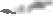 Модуль «Детские общественные объединения»Модуль « Волонтерство»Модуль «Самоуправление»Модуль «Работа с родителями»Модуль «Профориентация»Модуль «Классное руководство»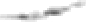 МероприятияСрокиОтветственныеУчастникиРодительское собраниепо проблемам несовершеннолетнихСентябрьДронова В.В.РодителиКл.руководителиАкция «Осколкидоброты»ОктябрьОтр. «Милосердие»Члены д.о. «Радуга»Благотворительная акция«Рождественский перезвон»ДекабрьПрийма А.Н.Члены д.о. «Радуга»Мои права иобязанностиДекабрьПрийма А.Н.Члены д.о. «Радуга»Конкурс рисунков«Великий подвиг глазами детей»ЯнварьПрийма А.Н.Члены д.о. «Радуга»Акция «Одели вниманиеветерану»МайПрийма А.Н.Члены д.о. «Радуга»Проведениеисследовательских работ по изучению истории, литературы, культуры ДонаВ теч.годаБожко Н.В.Прийма А.Н.Члены д.о. «Радуга»День знаний01.09.20Амирбекова Т.И.,Шевченко Г.А.Учащиеся 1 и 9классовДень учителя05.10.20Друшляк Г.В.Учащиеся 5 классаДень матери27.11.20Классные руководителиУчащиеся 1-9 классовНовогодние праздники28.12.20Мойбенко Г.Г.Божко Н.В.Учащиеся 1-9классовДень защитниковОтечества19.02.21Амирбекова Т.И.Учащиеся 5-9классов8 марта05.03.21Шевченко Г.А.Шевцова Н.Н.Учащиеся 1-9классовДень Победы09.05.21Прийма АллаНиколаевнаУчащиеся 1-9классовПоследний звонок24.05.21Амирбекова Т.И.Учащиеся l и 9классовНазваниеНазваниеНаправлениядеятельностиНаправлениядеятельностиКлассыКлассыОтветственныеОтветственные«Шахматы»«Шахматы»ОбщеинтеллектуальноеОбщеинтеллектуальное1-3, 2-41-3, 2-4Шевцова Н.Н.Шевцова Н.Н.«Юный эколог»«Юный эколог»Научно-исследовательскоеНаучно-исследовательское55Хвастова О.В.Хвастова О.В.«Умелые руки»«Умелые руки»СоциальноеСоциальное2,42,4Шевцова Н.Н.Шевцова Н.Н.«Тайна текста»«Тайна текста»ОбщекультурноеОбщекультурное77Божко Н.В.Божко Н.В.«Музыкальная радуга»«Музыкальная радуга»ОбщекультурноеОбщекультурное1,31,3Шевченко Г.А.Шевченко Г.А.«Компьютерный мир»«Компьютерный мир»ОбщеинтеллектуальноеОбщеинтеллектуальное66Хвастова О.В.Хвастова О.В.«Географический мир»«Географический мир»Научно- исследовательскоеНаучно- исследовательское99Хвастова О.В.Хвастова О.В.«Оздоровительный час«Оздоровительный часОбщеоздоровительноеОбщеоздоровительное1-3, 2-41-3, 2-4Шевченко F.A.Мойбенко Г.Г.Шевченко F.A.Мойбенко Г.Г.«Литературныестраницы Дона»«Литературныестраницы Дона»ОбщекультурноеОбщекультурное88Божко Н.В.Божко Н.В.ОДНКНРОДНКНРДуховно-нравственноеДуховно-нравственное99Прийма А.Н.Прийма А.Н.Дела, события,мероприятияКлассыОриентировочное время проведенияОтветственныеОсвещение результатовучастия в общешкольных ключевых делах1-9 классыВ течении годаАктив школы, ЗДВР«Первый раз в первыйкласс»1,9 классы01.09.20Амирбекава Т.И.Проект «Парта Героя»5-9 классысентябрьПрийма А.Н.«День учителя»5 классоктябрьДрушляк Г.В.«Читаем Есенина»5-9 классыоктябрьБожко Н.В.Татарченко О.А.«Всемирный день ребенка»1-9 классы23.11.20Классныеруководители«Планета толерантности»1-9 классы23.11.20Классныеруководители«День матери»1-9 классы30.11.20Классныеруководители«К 200-летию А.А.Блока»7-9 классы23.12.20Божко Н.В.«Освобождение селаПавловка от немецко- фашистских захватчиков»9 классыдекабрьАмирбекова Т.И.«Рождественские чтения»7-9 класс21.01.21Божко Н.В.Татарченко О.А.«Месячник оборонно-массовой работы»5-9 классыянварь-февральПрийма А.Н.«День здоровья»1-9 классы25.01.21Амирбекова Т.И.«Россия —Родина моя»1-9 классыфевральКлассныеруководители«День защитникаОтечества»1-9 классы21.02.21Амирбекова Т.И.«День родного языка»5-9 классы01.03.21Татарченко О.А.Божко Н.В.«Месячникпатриотического воспитания «Моё Отечество»5-9 классымайЧлены детского объединения, ст. вожатая«День Победы»1-9 классымайСт вожатая«День славянскойписьменности»5-9 классы24.05.21Божко Н.В.«Международный деньсемьи»1-9 классымайКлассныеруководители«Последний звонок»1,9 классмайАмирбекова Т.И.Дела, события, мероприятияКлассыОриентировочноевремя проведенияОтветственныеПрофилактические мероприятия:«Внимание-дети!»1-4 классысентябрь, апрельОтряд ЮИД,Ст.вожатаяВидеолекторий «Азбукабезопасности»1-4 классысентябрь, апрельОтряд ЮИД,ст.вожатаяНеделя безопасности дорожногодвижения: классные часы, беседы о поведении на дорогах и транспорте1-4 классысентябрь. апрельОтряд ЮИД,ст.вожатаяКонкурс рисунков « Огонь-друг ивраг»1-6 классыоктябрь, мартСт вожатаяНеделя «Изучай и знай своиправа и обязанности»1-9сентябрь, майОтряд «ЮПП», ст.вожатаяНеделя безопасностиКлассные часы:-Причины возникновения пожаров;-противопожарный режим в школе;1-9 классымарт, апрельОтряд «Юные пожарные»,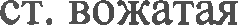 Акция «Делай добрые дела»5-9 классыОктябрь, декабрь,майОтряд «Волонтеры»Ст. вожатаяДела , события, мероприятияКлассыОриентационные сроки проведенияОтветственныеКл.часы,	беседы	«Деньдобрых дел»Конкурс	рисунков«Доброе дело»Выставка художественной литературы	спроизведениями о добре, отзывчивости, помощиАкция «Забота» (помощь учащихся образовательных учреждений, сотрудников и	воспитанников	СДК одиноким	пожилым людям)1-9сентябрьСт.вож.Кл.руководит. Члены д.о.Члены д.о.Божко Н.В.Ст.вожатаяЧлены д.о.5. Уборка	территориишколы, помощьветеранам- учителям, поздравление учителей- ветеранов с Днем учителя5-9октябрьСт.вож.Члены д.о.6. Благотворительная акция«Подарок солдату»7-9декабрьСт.вожЧлены д.о.7.	Конкурс	«Мы	—	заздоровый образ жизни»7-9декабрьШевцова Н.Н.8.Выпуск тематическойгазеты «Правила безопасности1-4январьМойбенко Г.Г.дорожного движения»Экологическая	акция	«Чистая планета»1-9апрель. майСт.вож.Хвастова О.В.Поздравление	односельчан	сДнем Победы5-909.05.21Ст.вож.Уборка	памятника	воинам- односельчанам,	павшим	вВеликой Отечественной5-9В течении годаСт.вож.Кл.руководит. Члены д.о.ВиддеятельностиФормадеятельностиОриентационные сроки проведенияСодержание деятельностиНа уровнешколыСовет старостПо меренеобходимости в течении уч. годаРаспространения значимой дляшкольников информации и получения обратной связи от классных коллективов.На уровнешколыАктив школыПовоспитательно му плану школыОрганизация, подготовка и проведениеличностно значимых для школьников событий (соревнований, конкурсов, фестивалей, дел и т.п.).На уровнешколыМинистерствакультуры,спорта, образования и трудаПо меренеобходимости в течении уч. годаПроведение тех или иных конкретныхмероприятий, праздников, вечеров, акцийИ т.П.На уровнеклассовКлассныесобранияПо воспитательны м планам классных руководителейКоординация работы класса собщешкольными органами самоуправления и классными руководителями в общешкольных делах через деятельность старост.На уровнеклассовКлассныечасыПо воспитательны м планам классных руководителейОрганизация работы класса в различныхнаправлениях, распределение ответственных должностей.Наиндивидуальном уровнеБеседы,консультацииВ течении уч.годаПланирование, организацию, проведениеи анализ общешкольных и  внутри классных дел.Дела, события, мероприятияКлассыОриентировочноевремя проведенияОтветственныеОбщешкольное родительскоесобрание «Микроклимат в семье- залог ycпexa в учебе»1-9 классысентябрьзавуч, директоршколы, Родительские собрания:1-9 классыВ течении уч. года классныеорганизация учебно-воспитательного процессаРуководители, завучСеминар —тренинг«Взаимодействие родителей с детьми подросткового возраста»5-9 классыоктябрьзавучОнлайн-собрание на тему:«Безопасность в сети Интернет»1-9 классыНоябрь, февральзавучклассныеруководители,Онлайн-анкетирование имониторинг «Удовлетворенность родителей учебно- воспитательным процессом»1-4 классымарт_ классныеруководителиПедагогические консилиумы2-9 классыВ течении уч. годаАдминистрация школы,классные руководителиДела, события, мероприятияКлассыОриентировочноевремя проведенияОтветственныеТестирование обучающихся попрофориентации9 класссентябрьКл. рук. АмирбековаТ.И..Участие в международнойпрофориентационной акции«День IТ-знаний -2020»8-9 классыоктябрьКл.руководители,ст. вожатая«Какие факторы оказываютзначительное внимание на выбор профессии?»9 классоктябрьКл. руководительАмирбекова Т.И.Профориентационное занятие:«В мире профессий»9 классноябрьКл. руководительАмирбекова Т.И.Родительское собрание: «Рольсемьи в правильном самоопределении подростка»9 классдекабрьКл. руководительАмирбекова Т.ИВстречи с представителямиколледжей и техникумов8-9 классыФевраль- мартЗавуч, кл.руководителиЭкскурсии на предприятия9 классВ течении годаСт. вожатая,кл.руководительВиддеятельностиФорма деятельностиСодержание деятельностиРабота склассным коллективомКлассный час, беседа,репетиция, тематическая лекцияИнициирование и поддержка участия класса вобщешкольньт ключевых делах, оказание необходимой помощи детям в их подготовке, проведении и анализеРабота склассным коллективомТренинги, ролевыеигры, коллективные творческие делаИнициирование и поддержка участия класса вобщешкольньт ключевых делах, оказание необходимой помощи детям в их подготовке, проведении и анализеРабота склассным коллективомКлассный час, беседа,Организация интересных и полезных длярепетиция,личностного развития ребенка совместных дел стематическая лекцияучащимися вверенного ему класса(познавательной, трудовой, спортивно-оздоровительной, духовно-нравственной,творческой, профориентационнойнаправленности), позволяющие с одной стороны, —вовлечь в них детей с самыми разнымипотребностями и тем самым дать им возможностьсамореализоваться в них, а с другой, — установитьи упрочить доверительные отношения сучащимися класса, стать для них значимымвзрослым, задающим образцы поведения в обществе.Классный час,тренингиПроведение классных часов как часовплодотворного и доверительного общения педагога и школьников, основанных на принципахуважительного отношения к личности ребенка,поддержки активной позиции каждого ребенка вбеседе, предоставления школьникам возможностиобсуждения и принятия решений по обсуждаемойпроблеме, создания благоприятной среды для общения.Однодневные походыи экскурсии,Сплочение классного коллектива.празднования вклассе дней рождения детей, игрыТематические лекции,Выработка совместно со школьниками законовдискуссии, ролевыеигрыкласса, помогающих детям освоить нормы иправила общения, которым они должны следоватьв школе.ИндивидуальнНаблюдение, беседы,Изучение особенностей личностного развитияая работа сдиагностикаучащихся классаучащимисяучащимисяБеседы, диагностикаПоддержка ребенка в решении важных для негожизненных проблемНеформальныеИндивидуальная работа со школьниками класса,беседы, вовлечение внаправленная на заполнение ими личныхкружковую работу ипортфолиовнеурочнуюдеятельностьЧастные беседы,Коррекция поведения ребенкатренинги,предоставлениеобщественныхпорученийРабота сучителями, преподающимКонсультации сучителями- предметникамиФормирование единства мнений и требованийпедагогов по ключевым вопросам воспитания, на предупреждение и разрешение конфликтов междуи в классеучителями и учащимисяи в классеМини-педсоветыРешение конкретных проблем класса и интеграциявоспитательного влияния на школьникови в классеВыступлениеучителей на родительских собранияхОбъединение усилий в деле обучения ивоспитания детей.Работа сродителямиБеседы,индивидуальныеРегулярное информирование родителей ошкольных успехах и проблемах их детей, о жизни класса в целом, помощь родителям школьников или их законным представителям в регулировании отношений между ними, администрацией школы и учителями-предметниками.учащихся иликонсультации,Регулярное информирование родителей ошкольных успехах и проблемах их детей, о жизни класса в целом, помощь родителям школьников или их законным представителям в регулировании отношений между ними, администрацией школы и учителями-предметниками.их законнымиличные встречиРегулярное информирование родителей ошкольных успехах и проблемах их детей, о жизни класса в целом, помощь родителям школьников или их законным представителям в регулировании отношений между ними, администрацией школы и учителями-предметниками.представителяРегулярное информирование родителей ошкольных успехах и проблемах их детей, о жизни класса в целом, помощь родителям школьников или их законным представителям в регулировании отношений между ними, администрацией школы и учителями-предметниками.миРегулярное информирование родителей ошкольных успехах и проблемах их детей, о жизни класса в целом, помощь родителям школьников или их законным представителям в регулировании отношений между ними, администрацией школы и учителями-предметниками.РодительскиесобранияОбсуждения наиболее острых проблем обучения ивоспитания школьниковРодительскиекомитетыУчастие родителей в управлении образовательнойорганизацией и решении вопросов воспитания и обучения их детейСовместные дела,праздники, конкурсы,Сплочение семьи и школы.соревнования